Administrative Association Workplace Challenges Word Cloud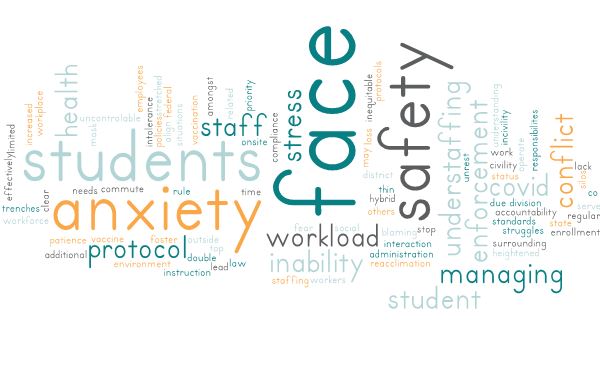 